MODELO DE INSCRIPCIÓN PARA PARTICIPANTESNombre: DNI:Mail personal:Profesión: Provincia de procedencia:*Mail de inscripción: info@catonline.org.ar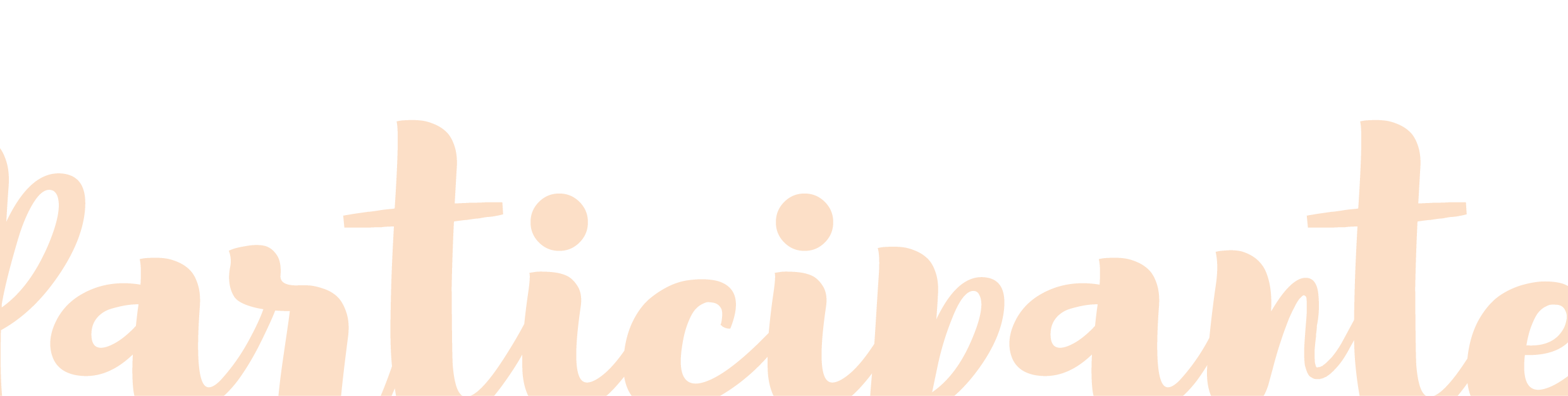 